BA School of Business and Finance 
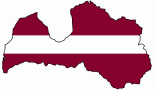 BA School of Business and Finance is one of the leading, self-financing business schools in Latvia. Riga has hundreds of attractions for international students – its rich history, architecture, spacious gardens and parks, museums, art galleries, opera and daily treats like a walk in the enormous colourful central market or going to a cosy café, club or pub.Useful linkshttp://www.ba.lv/en/ - official university webpagehttp://www.ba.lv/university/ects-course-catalogue information package TransportBy plane – you can take a direct flight to Riga from Prague. A return ticket costs approximately 5 600 CZK.By bus – you can go there also on a direct bus By train http://www.ldz.lv/Academic schedule (spring semester 2015/2016)The Autumn term of 2015/2016 runs from September 1 till December 19, 2015. Application deadline - May 31, 2015The Spring term of 2014/2015 runs from January 26 till June 19, 2015. Application deadline - December 14, 2015Note! Check current academic year at Programme Business Administration in Englishhttp://www.ba.lv/studies/program/bba-business-administration/study-courses AUTUMN SEMESTER 2015/2016SPRING SEMESTER 2015/2016NOTE! Check relevant courses for the current academic year on school webpage: Public holidays in Latvia 1 January	New Year’s Dayvariable	Easter (18 – 21 April, 2014 and 3-6 April, 2015)1 May	Labour Day4 May	Restoration of Independence Day2nd Sunday in May	Mother’s Dayvariable	Whitsunday (8 June, 2014 and 24 May, 2015)23 - 24 June	Midsummer Celebration 18 November	Proclamation of the Republic of Latvia24- 26 December	Christmas31 December	New Year’s EveAccommodationThere is a hostel for both local and international students of the BA School in Riga located directly at the SBF building. The monthly rent goes from EUR 35,00 (number of rooms for this price is limited) to EUR 107,00 per person. Prices may vary depending on the room’s type and condition (size of the room, number of beds and some additional conveniences). The price includes electricity, heating, hot/cold water, cable TV, as well as linen and wireless internet connection. Students are charged a deposit payment of EUR 70,00. The other facilities are laundry, shared kitchen, gym, library and reading rooms, etc. Private accommodation is possible, the prices vary from 150 to 300 EUR.Erasmus+ CoordinatorMs Aiga Anitena, Mg.soc. E-mail: aiga.anitena@ba.lv Phone: +371 677092921. FINANCIAL ACCOUNTING I 6 ECTS2. COMPANY MANAGEMENT ACCOUNTING I3 ECTS3. BUSINESS EVALUATION3 ECTS4. INTERNATIONAL FINANCE AND FOREIGN EXCHANGE MARKET3 ECTS5. INTRODUCTION TO INTERNATIONAL LAW3 ECTS6. MACROECONOMICS3 ECTS7. HUMAN RESOURCE MANAGEMENT3 ECTS8. STRATEGIC MANAGEMENT 3 ECTS9. LATVIAN 4 ECTS10. BUSINESS ENGLISH 3 ECTS11. INTERCULTURAL COMMUNICATION 12. SERVICE DESIGN 3 ECTS1. COPANY MANAGEMENT ACCOUNTING II 3 ECTS2. BANKING AND FINANCE SERVICES 3 ECTS3. INTERNATIONAL FINANCE AND FOREIGN EXCHNAGE MARKET 3 ECTS4. SECURITIES AND INVESTEMENT FUNDS 3 ECTS5. STRATEGIC MANAGEMENT 3 ECTS6. INTERCULTURAL COMMUNICATION 3 ECTS7. MARKETING II6 ECTS8. E-COMMERCE3 ECTS9. LATVIAN 4 ECTS10. BUSINESS ENGLISH 3 ECTS11. ENVIRONMENTAL MANAGEMENT, ORGANIZATION OF ENVIRONMENT, CIVIL AND LABOUR PROTECTION3 ECTS12. MANAGEMENT 3 ECTS